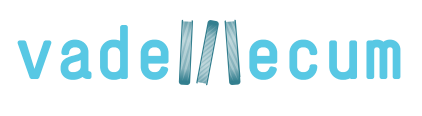 AVVISO PUBBLICO PER IL CONFERIMENTO MEDIANTE PROCEDURA SELETTIVA COMPARATIVA DI INCARICO PER N.1 “ESPERTO SENIOR di politiche attive del lavoro per la qualificazione dei servizi di accompagnamento all'autonomia” NELL’AMBITO DEL PROGETTO “RE-START” PROG-2728– FINANZIATO DAL FONDO ASILO, MIGRAZIONE E INTEGRAZIONE 2014-2020 – OBIETTIVO SPECIFICO 2 - OBIETTIVO NAZIONALE 2.3 – QUALIFICAZIONE DEI SERVIZI PUBBLICI A SUPPORTO DEI CITTADINI DI PAESI TERZI (CAPACITY BUILDING). DECRETO PROT. N. 0013808 DEL 29/10/2018, ADOTTATO DALL’AUTORITÀ RESPONSABILE. CUP I99D19000070002PREMESSO CHEL’Associazione On The Road ONLUS (Mandataria), la Cooperativa Sociale COOSS Marche Onlus Soc. Coop. p. a. (Mandante) e Vademecum Società Cooperativa Sociale (mandante) si sono candidate in Costituenda ATS per la realizzazione della co-progettazione in qualità di enti partner del Comune di Porto Recanati di una proposta progettuale denominata “RE-START” in relazione all’avviso pubblico per la presentazione di progetti da finanziare a valere sul Fondo Asilo, Migrazione e Integrazione 2014-2020 – Obiettivo Specifico 2 - Obiettivo Nazionale 2.3 – Qualificazione dei servizi pubblici a supporto dei cittadini di Paesi terzi (Capacity building), approvato con Decreto prot. n. 0013808 del 29/10/2018, adottato dall’Autorità Responsabile;la candidatura presentata, a valere sulla Delibera di Giunta Municipale n. 260 del 03/12/2018, con la quale è stato disposto l’avvio di procedura di selezione tramite avviso pubblico di un partner privato, è stata selezionata, così come risultante dal verbale della commissione di gara approvato con determinazione n°1683 del 11/12/2018;il Ministero dell’Interno ha ammesso a finanziamento la proposta progettuale denominata “RE-START” con Decreto prot. n. 5005 del 30 aprile 2019;In data 07.06.2019 l’Associazione On The Road ONLUS (Mandataria), la Cooperativa Sociale COOSS Marche Onlus Soc. Coop. p. a. (Mandante) e Vademecum Società Cooperativa Sociale (mandante) hanno proceduto alla formale costituzione dell’ATS con atto registrato a San Benedetto del Tronto il 10.06.2019 al n. 1716 serie 1t.Il progetto prevede la partecipazione dei seguenti partner:Comune di Porto Recanti, in qualità di Capofila di Soggetto Aderente;Prefettura di Macerata;ATS composta dall’Associazione On The Road ONLUS (Mandataria), dalla Cooperativa Sociale COOSS Marche Onlus Soc. Coop. p. a. (Mandante) e da Vademecum Società Cooperativa Sociale (mandante).Il Progetto si pone l’obiettivo di migliorare il sistema infrastrutturale, l’assetto e la funzionalità dei servizi del Comune di Porto Recanati per i cittadini dei Paesi Terzi, sostenendo il change management in tutti gli aspetti del suo agire istituzionale: dalla programmazione alla gestione dei servizi, il sistema delle competenze degli operatori, i modelli organizzativi utilizzati, le reti interistituzionali.Nel perseguire tale finalità generale, il progetto mira quindi al perseguimento dei seguenti obiettivi operativi:Rafforzare la capacità amministrativa del Comune di Porto Recanati, qualificando il suo agire istituzionale a tutti i livelli. A tal fine si prevedono:Interventi di formazione cooperativa e in affiancamento, che consentano lo sviluppo di specifiche competenze attraverso la gestione partecipata di situazioni contingentiPotenziamento dell’organico del servizio demografico del comune, per rispondere in maniera adeguata e tempestiva agli ingenti carichi di lavoro cui è ormai ordinariamente sottoposta la strutturaPotenziamento dei servizi sociali per l’integrazione dei cittadini terzi, strumentale ad assicurare un processo di presa in carico individualizzata e multidisciplinareInnovare le modalità di accesso e di fruizione delle prestazioni da parte dei cittadini, attraverso l’organizzazione di servizi multi-agency, che consentano di assicurare l’integrazione di professionalità complementari, in grado di agire anche in outreaching;Definire un programma organico di intervento per affrontare la straordinaria complessità dell’Hotel House, integrando:Servizi di mediazione finanziaria, indispensabili per assicurare la sostenibilità della gestione condominiale e ristabilire responsabilità e dignità ai residentiStrategie di housing sociale, indispensabili per de-ghettizzare l’immobile e valorizzare il potenziale dei 104 appartamenti oggi nella disponibilità di istituti finanziari a seguito di insolutiAzioni di sostegno alla legalità e coesione condominialeLe attività programmate si articolano come segue:	RITENUTO	Di dover procedere, con il presente Avviso, alla selezione di n. 1 “esperto senior di politiche attive del lavoro per la qualificazione dei servizi di accompagnamento all'autonomia” - progetto “RE-START" - PROG-2728 per il conferimento di incarico individuale, con contratto di lavoro autonomo.Vademecum Soc. Coop. Soc. dispone quanto segue:Art. 1(Oggetto degli incarichi e requisiti professionali)Il presente Avviso è rivolto alla selezione di n. 1 “esperto senior di politiche attive del lavoro per la qualificazione dei servizi di accompagnamento all'autonomia” nell’ambito del progetto “RE-START" - PROG-2728.Le prestazioni che dovranno essere erogate prevedono:l’analisi comparata delle diverse iniziative e progettualità attualmente attive sul territorio, che contribuiscono ad attivare servizi ed interventi di sostegno all’occupabilità dei destinatari;la definizione di un modello di intervento innovativo, in grado di supportare l’inclusione lavorativa dei cittadini di Paesi Terzi regolarmente presenti sul territorio di Porto Recanati, strutturando una filiera di servizi di politica attiva personalizzabile sulla base delle specifiche potenziali e bisogni delle persone;La supervisione degli interventi programmati nell’ambito del WP 2, con particolare riferimento allo sportello multiagency, nell’intento di qualificare le misure di inserimento occupazionale;Lo sviluppo di ulteriori progettualità coerenti, in grado di supportare la capacitazione amministrativa delle istituzioni locali nell’accompagnamento all’autonomia dei destinatari.Nello svolgimento delle proprie attività si prevede la collaborazione trasversale con i diversi gruppi di lavoro del progetto al fine di garantire l’efficace e tempestiva realizzazione delle attività programmate. Le prestazioni che dovranno a tal fine essere erogate prevedono:partecipazione ad incontri, riunioni e gruppi di lavoro;elaborazione di documenti, paper e piani di azione;ogni altra attività che dovesse risultare utile e/o necessaria al raggiungimento degli obiettivi e dei risultati progettuali.Il profilo professionale oggetto della presente procedura sarà selezionato sulla base dei titoli, delle esperienze e di un colloquio orale. La ricerca è rivolta ai professionisti che abbiano le competenze ed esperienze di seguito riportate.Costituisce requisito generale per l’ammissione alle procedure selettive la conoscenza adeguata della lingua italiana.Requisiti minimi richiesti:diploma di laurea in discipline economiche conseguito secondo la normativa previgente al D.M. n. 509/99, ovvero laurea specialistica o magistrale. Per coloro che abbiano conseguito il titolo di studio all’estero è richiesto il possesso di un titolo di studio riconosciuto equipollente/equiparato, in base ad accordi internazionali ed alle disposizioni vigenti, alla data di scadenza del termine utile per la presentazione delle domande di partecipazione alla procedura comparativa. Tale equipollenza/equiparazione dovrà risultare da idonea certificazione rilasciata dalle competenti autorità; comprovata esperienza professionale post–laurea di almeno 6 anni, maturata nel settore pubblico e/o nel settore privato, in attività di progettazione, gestione e monitoraggio, di interventi finanziati a valere su fondi diretti e/o indiretti in ambito di formazione/istruzione e/o politiche del lavoro o sociali;ottima padronanza nell’uso del computer, in particolare degli applicativi di Microsoft Office; Ottima conoscenza della lingua inglese (parlata e scritta).Premialità:Voto di laurea conseguito;Esperienza di affiancamento e consulenza a enti pubblici e/o privati, con particolare riferimento alla progettazione, gestione e monitoraggio di interventi finanziati a valere su fondi diretti e/o indiretti in ambito di formazione/istruzione e/o politiche del lavoro, sociali o migratorie. Sarà valutata solo l’esperienza professionale ulteriore rispetto a quanto previsto come requisito di ammissione.Art. 2(Requisiti di partecipazione)2.1 Per partecipare alla procedura di selezione, tutti i candidati devono possedere i seguenti requisiti di ammissibilità:essere in possesso della cittadinanza italiana o di uno degli Stati membri dell’Unione Europea o della cittadinanza di paesi terzi con regolare permesso di soggiorno;godere dei diritti civili e politici;non aver riportato condanne penali e non essere destinatario di provvedimenti che riguardano l’applicazione di misure di prevenzione, di decisioni civili e provvedimenti amministrativi iscritti nel casellario giudiziale o per qualsiasi reato che determini l’incapacità per contrattare con la PA;non essere sottoposto a procedimenti penali;essere in possesso del requisito della particolare e comprovata specializzazione strettamente correlata al contenuto della prestazione richiesta nel presente Avviso.2.2 L’esito positivo della selezione non genera in alcun modo obbligo di conferimento dell’incarico da parte di Vademecum Soc. Coop. Soc.2.3 Vademecum Soc. Coop. Soc. si riserva il diritto di revocare in qualsiasi momento il presente Avviso tramite comunicazione sul sito www.ontheroadonlus.it.Art. 3(Durata del contratto e corrispettivo)3.1 L’efficacia del contratto decorrerà per entrambe le parti dalla data di sottoscrizione dello stesso. Il contratto avrà termine con la chiusura del progetto, oggi fissata al 31/12/2020, salvo proroghe. Vademecum Soc. Coop. Soc. si riserva la facoltà di richiedere chiarimenti alla documentazione trasmessa, laddove necessario, entro successivi 120 giorni successivi alla stipula del contratto.3.2 Il corrispettivo è stato definito sulla base delle caratteristiche professionali della risorsa, della complessità dell’attività richiesta, delle specifiche responsabilità per lo svolgimento dei compiti, delle modalità di svolgimento delle attività, nonché dei tempi richiesti all’esperto e dallo stesso garantiti per le prestazioni da rendere. Il corrispettivo lordo sarà quindi pari a € 40.000,00 (quarantamila/00).3.3 Il compenso sopra indicato è da intendersi IVA esclusa ma onnicomprensivo di ogni altro onere o tassa dovuta al professionista.3.4 Vademecum Soc. Coop. Soc. si riserva la facoltà di prorogare l’efficacia dei contratti dell’esperto sopra indicato, fino alla data ultima di esecuzione delle attività progettuali senza integrazioni del compenso. 3.5 Ulteriori condizioni e modalità per l’espletamento dell’incarico saranno specificate nel contratto di collaborazione.Art. 4(Presentazione della candidatura, autocertificazione, termini)4.1 I soggetti interessati dovranno far pervenire, sotto propria esclusiva responsabilità, entro e non oltre le ore 12.00 del giorno 6 dicembre 2019 apposita domanda di partecipazione redatta e sottoscritta secondo lo schema di cui all’Allegato A (domanda di partecipazione) al presente Avviso, allegando, a pena di esclusione: l’Autorizzazione al trattamento dei dati ai sensi del Nuovo Regolamento Generale Privacy Europeo, GDPR 679/2016 ed ex art. 13 D. Lgs. n. 196/2003, debitamente sottoscritta – Allegato B al presente avviso.il proprio CV, redatto in formato europeo, che preveda l’autorizzazione al trattamento dei dati personali in base al Nuovo Regolamento Generale Privacy Europeo, GDPR 679/2016 ed ex art. 13 D. Lgs. n. 196/203, sottoscritto in forma autografa dal candidato.  la copia fotostatica di un documento di identità in corso di validità.In caso di invio tramite PEC, la domanda di partecipazione ed il CV, redatto in formato europeo, potranno essere sottoscritti digitalmente.4.2 Le domande di ammissione alla selezione dovranno pervenire, alternativamente:a mezzo corriere o posta raccomandata con avviso di ricevimento all’indirizzo: VADEMECUM Società Cooperativa Sociale - Via Piemonte N. 11, Ascoli Piceno (AP) CAP 63100a mezzo PEC al seguente indirizzo di posta elettronica certificato:vademecumcoop@pec.itcon l’indicazione dell’oggetto “AVVISO PUBBLICO PER IL CONFERIMENTO MEDIANTE PROCEDURA SELETTIVA COMPARATIVA DI INCARICO PER N.1 ESPERTO SENIOR DI POLITICHE ATTIVE DEL LAVORO PER LA QUALIFICAZIONE DEI SERVIZI DI ACCOMPAGNAMENTO ALL'AUTONOMIA - PROGETTO “RE-START” PROG-2728”.È onere e responsabilità dei soggetti interessati far pervenire la domanda di partecipazione nel termine sopra indicato. Resta inteso e noto che il recapito della busta è a carico del singolo candidato e pertanto Vademecum Soc. Coop. Soc. non assume alcuna responsabilità in caso di dispersione di comunicazioni derivanti da inesatte indicazioni del recapito o dalla consegna oltre il termine della documentazione richiesta. In ogni caso, il termine sopra indicato si intende perentorio (e cioè a pena di esclusione dalla procedura di selezione) a nulla valendo in proposito la data di spedizione risultante da eventuale timbro o da altro documento. 4.3 Scaduti i termini per la presentazione delle domande Vademecum Soc. Coop. Soc., previo riscontro di completezza, regolarità ed ammissibilità della domanda e della documentazione presentata, esaminerà le domande attraverso una commissione tecnica all’uopo nominata.4.4 La commissione tecnica provvederà ad individuare gli esperti cui affidare, con successivo apposito provvedimento, l’incarico oggetto del presente Avviso. Il rapporto sarà disciplinato da un apposito contratto, conforme al presente Avviso.4.5 Qualsiasi informazione riguardante il presente Avviso può essere richiesta al seguente indirizzo e-mail: vademecum@vademecumcoop.it entro e non oltre le ore 12.00 del terzo giorno lavorativo antecedente la scadenza per la presentazione della domanda.Art. 5(Procedura selettiva e valutativa)5.1 Vademecum Soc. Coop. Soc. procederà, per il tramite della commissione tecnica nominata, alla valutazione dei CV presentati e ad un colloquio con i candidati ammessi.5.2 La valutazione delle candidature si svolgerà attraverso le seguenti fasi:Valutazione delle condizioni di ammissibilità, al fine di accertare la sussistenza dei requisiti minimi richiesti. Qualora non vengano riscontrati tali requisiti, il candidato sarà escluso dalla valutazione;Valutazione delle premialità. Qualora il candidato risulti in possesso dei requisiti di ammissibilità e dei minimi richiesti, si procederà all’assegnazione delle eventuali premialità secondo i criteri di cui al successivo art. 6, fino ad un massimo di 50 punti. Colloquio individuale, in seguito al quale potranno essere attribuiti fino a 50 punti. Tale colloquio sarà teso a verificare le competenze specialistiche richieste e l’effettiva attinenza delle esperienze maturate rispetto al profilo oggetto della candidatura. Il colloquio sarà volto anche a verificare il livello di conoscenza della lingua inglese, come da requisiti richiesti.5.3 L’elenco dei candidati ammessi alla fase c) e la graduatoria intermedia saranno comunicate il giorno 13 dicembre 2019 ore 12,00, data ed orario per i quali i candidati si intendono fin d’ora convocati per lo svolgimento dei colloqui, presso la sede della Vademecum Soc. Coop. Soc. I candidati potranno essere invitati a produrre, nei termini che saranno indicati, la documentazione comprovante quanto autocertificato per attestare il possesso dei requisiti minimi e delle premialità secondo le modalità che saranno comunicate. Non potranno esser dichiarati vincitori i candidati che, a seguito di eventuale riscontro, non possiedano i requisiti attestati.5.4 I colloqui si svolgeranno presso la sede della VADEMECUM Società Cooperativa Sociale - Via Piemonte N. 11, 63100 Ascoli Piceno (AP).5.5 Vademecum Soc. Coop. Soc. si riserva la facoltà di attingere dalla graduatoria degli idonei fino a concorrenza di tutti i posti messi a bando, nonché di attivare ulteriori incarichi di collaborazione aggiuntivi o sostitutivi, per la copertura di analoghi profili, ove se ne dovesse rappresentare la necessità.5.6 Vademecum Soc. Coop. Soc., prima della stipula del contratto, si riserva la facoltà di effettuare in ogni caso idonei controlli sulla veridicità di quanto dichiarato in sede di presentazione del CV da parte dei candidati selezionati.5.7 Al candidato selezionato sarà conferito l’incarico di collaborazione senza alcun vincolo di subordinazione.Art.6(Criteri di valutazione e relativi punteggi)6.1 Ai fini della valutazione delle premialità previste dal presente Avviso, verranno utilizzati i seguenti criteri di attribuzione del punteggio:voto di laurea (il più favorevole in caso di più lauree idonee all’ammissibilità) massimo di 10 punti: Votazione massima (con lode): 10 punti; Votazione da 104 a 110: 9 punti; Votazione inferiore a 104: 8 punti.Esperienza di affiancamento e consulenza di Pubbliche Amministrazioni e/o soggetti privati, con particolare riferimento alla progettazione, gestione e monitoraggio di interventi finanziati a valere su fondi diretti e/o indiretti in ambito di formazione/istruzione e/o politiche del lavoro, sociali o migratorie.Sarà assegnato un massimo 40 punti, attribuendo 4 punti per ogni semestre di attività, oltre i 6 anni di esperienza lavorativa prevista come requisito di ammissione. 6.2 Vademecum Soc. Coop. Soc. si riserva la facoltà, nel corso della selezione e/o dell’esecuzione del contratto del rapporto di collaborazione, di valutare analiticamente e/o di richiedere la certificazione originale dei titoli e delle esperienze autocertificate ovvero di richiedere chiarimenti o delucidazioni in caso di esperienze non chiaramente individuabili.6.3 L’equipollenza e l’equivalenza tra titoli di studio italiani saranno valutati secondo le indicazioni normative fornite dal MIUR (http://hubmiur.pubblica.istruzione.it/web/universita/equipollenze-titoli).6.4 Il riconoscimento accademico di titoli/lauree rilasciati da Università estere sarà valutato caso per caso, applicando i criteri previsti dal Ministero degli Esteri.6.5 Tutti i titoli, le esperienze e le competenze richiesti, per poter essere valutati, devono essere posseduti all’atto della presentazione della domanda di partecipazione.6.6 In caso di contratti pluriennali sarà valutata la sola attività svolta fino alla data di pubblicazione del presente Avviso.6.7. Il colloquio ha l’obiettivo di approfondire il possesso delle competenze ed esperienze tecnico-professionali richieste e prevede il riconoscimento di un punteggio massimo pari a 50/50. 6.8 Saranno dichiarati classificati e idonei i candidati che abbiano riportato nell’ambito del colloquio un punteggio di almeno 30/50.  Art.7(Verifica dell’esecuzione e del buon esito dell’incarico)7.1 Il corretto svolgimento delle attività oggetto dell’incarico sarà valutato attraverso l’analisi di relazioni periodiche elaborate dal professionista selezionato. Vademecum Soc. Coop. Soc. si riserva di valutare l’adeguatezza e corrispondenza di quanto prodotto.7.2 Qualora i risultati delle prestazioni fornite dal collaboratore esterno risultino non conformi a quanto richiesto sulla base del presente Avviso e del contratto, ovvero siano del tutto insoddisfacenti, Vademecum Soc. Coop. Soc. potrà richiedere al soggetto incaricato di integrare/modificare le prestazioni rese entro un termine stabilito, comunque non superiore a novanta giorni, ovvero potrà risolvere il contratto per inadempienza, ferma la liquidazione del compenso spettante per le attività effettivamente svolte.Art.8(Trattamento dei dati personali)8.1 Ai sensi del Nuovo Regolamento Generale Privacy Europeo, GDPR 679/2016 i dati personali, forniti e raccolti in occasione della presente procedura, saranno trattati esclusivamente in funzione e per i fini della gara medesima e saranno conservati presso le sedi della Vademecum Soc. Coop. Soc. I medesimi dati possono essere comunicati esclusivamente alle altre Amministrazioni pubbliche direttamente interessate alle procedure di attuazione del progetto.Il trattamento dei dati personali viene eseguito sia in modalità automatizzata che cartacea: in relazione ai suddetti dati, l'interessato può esercitare i diritti ai sensi del su richiamato Nuovo Regolamento Generale Privacy Europeo, GDPR 679/2016.Art.9(Pubblicità ed efficacia)9.1 Del presente Avviso si dà adeguata pubblicità tramite il sito dell’organizzazione mandataria della costituita ATS e consultabile al seguente indirizzo www.ontheroadonlus.it.9.2 Dell’esito della procedura comparativa sarà data la medesima pubblicità indicata al comma precedente, che costituisce notifica a tutti gli effetti.Allegato ADomanda di partecipazione alla selezioneVADEMECUM Società Cooperativa SocialeVia Piemonte N. 1163100 Ascoli Piceno (AP)Il/La sottoscritto/a ……………………….……………………………………………………………………………………………………… nato/a ………………………………………………………………………….………… il ………………………………… residente in …………………………………………………. CAP………………. Via………………………………………………………………., n. ………….… Tel ……….….……………..……….….. e-mail ………………………………………………………..…………………………………………, codice fiscale ………………………………………………….., Partita IVA ……………………………………………………….CHIEDEdi essere ammesso/a alla selezione pubblica, per titoli e colloquio, finalizzata all’affidamento di n. 1 incarico per esperto senior di “progettazione esecutiva e supervisione delle attività di rafforzamento della capacità amministrativa” e, ai sensi degli artt. 46 e 47 del D.P.R. n. 445/2000, consapevole delle responsabilità anche penali delle mendaci dichiarazioniDICHIARAche i dati anagrafici e le dichiarazioni relative ai propri titoli ed esperienze professionali maturate anche contenute nell’allegato curriculum vitae corrispondono al vero;di essere:cittadino/a italiano/aovverocittadino/a appartenente allo Stato Membro …………………………………., di avere un'adeguata conoscenza della lingua italiana e di godere dei diritti civili e politici nello stato di appartenenza;di godere dei diritti civili e politici;di essere iscritto/a nelle liste elettorali del Comune di ……………………………………….;di non aver riportato condanne penali e non essere destinatario di provvedimenti che riguardano l’applicazione di misure di prevenzione o di sicurezza, di decisioni civili e di provvedimenti amministrativi iscritti nel casellario giudiziale e di non essere sottoposto a procedimenti penali o a misure di prevenzione o di sicurezza;di non essere sottoposto a procedimenti penali;di essere in possesso del seguente titolo di studio richiesto dall’avviso ai fini dell’ammissibilità della domanda (per i cittadini dell’U.E. il titolo di studio deve essere riconosciuto dallo Stato italiano): Laurea (vecchio ordinamento) o laurea specialistica o magistrale (indicare quale) ………………………………………………………...………………………………………………………………………………………………….conseguita presso l’Università di ………..……………………………………………………in data (gg/mm/aaaa)………………………………………………………………………….e di aver riportato la votazione finale di …………………………………………………….;di possedere una comprovata esperienza professionale post–laurea di almeno 6 anni, maturata nel settore pubblico e/o nel settore privato, in attività di progettazione, gestione e monitoraggio di interventi finanziati a valere su fondi diretti e/o indiretti in ambito di formazione/istruzione e/o politiche del lavoro, sociali o migratorie;di avere un’ottima padronanza nell’uso del computer, in particolare degli applicativi di Microsoft Office; di avere un’ottima conoscenza della lingua inglese scritta e parlata;di possedere tutti i requisiti richiesti e di avere maturato le esperienze dichiarate nell’allegato Curriculum Vitae;di aver preso visione dei contenuti dell’avviso e di accettarne pienamente ed integralmente le condizioni dettate nello stesso.In relazione al possesso dell’esperienza richiesta ed ai fini della valutazione dei requisiti di ammissibilità e della premialità legata all’esperienza professionale, il/la sottoscritto/a dichiara:(Aggiungere righe se necessarie)Il/La sottoscritto/a chiede infine che ogni comunicazione inerente la procedura in oggetto gli/le venga recapitata all’indirizzo di posta elettronica certificata di seguito riportato.PEC: …………………………………………………………………………………………………………Allega:Curriculum vitae redatto in conformità allo schema Europass Curriculum vitae;Copia di un documento di identità in corso di validità;Autorizzazione al trattamento dei dati ex art. 13 D. Lgs. n. 196/2003.Allegato BAutorizzazione al trattamento dei dati ai sensi del Nuovo Regolamento Generale Privacy Europeo, GDPR 679/2016 ed ex art. 13 D. Lgs. n. 196/2003La Società Cooperativa Sociale Vademecum, in ottemperanza alle disposizioni di cui al Nuovo Regolamento Generale Privacy Europeo, GDPR 679/2016 ed all’art. 13 del Decreto Legislativo 30 giugno 2003, n. 196 (Codice in materia di protezione dei dati personali), informa che:1. FINALITA’ E MODALITA’ DI TRATTAMENTO DEI DATII dati personali del concorrente contenuti nella domanda di partecipazione alla procedura di selezione, o allegati alla stessa, saranno trattati per finalità di esecuzione degli adempimenti relativi alle procedure della selezione di cui al presente avviso, e per consentire l’eventuale instaurazione della collaborazione.Più in dettaglio, questa Società effettua il trattamento dei dati personali comuni del concorrente (ad esempio nome, cognome, indirizzo, data di nascita, codice fiscale, grado di istruzione) nonché il trattamento di alcuni dati personali sensibili (ad esempio procedimenti penali in corso).Il trattamento sarà effettuato in forma manuale (supporti cartacei) ed elettronica e ad opera di soggetti a ciò appositamente incaricati il trattamento verrà effettuato da personale dipendente dell’Ente e da parte di consulenti esterni, con la garanzia che i dati verranno trattati in conformità al Nuovo Regolamento Generale Privacy Europeo, GDPR 679/2016.2. NATURA DEL CONFERIMENTO DEI DATIIl conferimento dei dati personali è necessario per partecipare alla procedura di selezione e per quanto attiene tali dati la Società Cooperativa Sociale Vademecum non è tenuta a richiedere preventivo consenso all’interessato, ai sensi dell’art. 18, comma 4, del Codice. 3. CONSEGUENZE DELL’EVENTUALE RIFIUTO A FORNIRE I DATIIl conferimento dei dati è obbligatorio per il corretto avvio e svolgimento della procedura di selezione pertanto l’eventuale rifiuto a fornirli, in tutto o in parte, potrà determinare l’impossibilità di ammissione alla procedura stessa.4. AMBITO DI COMUNICAZIONE DEI DATII dati potranno essere comunicati, nel rispetto dei principi di proporzionalità, pertinenza e non eccedenza:all’interno dell’Ente, alle persone specificamente incaricate al trattamento che prestano attività all’interno della Società Cooperativa Sociale Vademecum;ad altri Enti pubblici qualora sia necessario per lo svolgimento delle funzioni istituzionali o qualora previsto da norme di legge o di regolamento;a privati, solo se previsto da norme di legge o di regolamento.5. AMBITO DI DIFFUSIONE DEI DATII dati sensibili non verranno diffusi.I dati identificativi, insieme ai punteggi delle valutazioni previste nell’avviso, verranno invece diffusi e/o comunicati a terzi per gli adempimenti concernenti la procedura di selezione e l’eventuale affidamento dell’incarico.6. DIRITTI DELL’INTERESSATOL’interessato può richiedere l’applicazione dei diritti di cui all’art. 7 del Codice, fra i quali:il diritto di conoscere in ogni momento quali dati la Società Cooperativa Sociale Vademecum sta utilizzando;il diritto di ottenere l’aggiornamento, l’integrazione o la rettifica di tali dati;il diritto di ottenere la cancellazione, il blocco o la trasformazione in forma anonima dei dati trattati in violazione della legge;il diritto di opporsi, per motivi legittimi, al trattamento dei dati personali che lo riguardano.Per l’esercizio dei diritti di cui all’art. 7 del Codice, l’interessato può rivolgersi al Titolare del Trattamento dei dati personali, anche tramite un qualsiasi incaricato.7. TITOLARE DEL TRATTAMENTO Titolare del trattamento dei dati personali è la Società Cooperativa Sociale Vademecum, nella persona del dott. Massimiliano Cataldi.Il/la sottoscritto/a esprime il proprio consenso affinché i dati personali forniti possano essere trattati nel rispetto del Nuovo Regolamento Generale Privacy Europeo, GDPR 679/2016 e del D.Lgs. n. 196/2003 per gli adempimenti connessi alla presente procedura di selezione.Work PackageTasksWork Package 1: Rafforzamento della capacità amministrativaSviluppo di capitale sociale nel comune di Porto Recanati, attraverso il coinvolgimento del sistema degli stakeholder (n. 2 workshop aperti al sistema degli stakeholders del pubblico, privato e del privato sociale)Work Package 1: Rafforzamento della capacità amministrativaDefinizione di un modello di intervento coeso tra tutti gli attori della rete multistakeholders (n. 2 workshop aperti al sistema degli stakeholders del pubblico, privato e del privato sociale)Work Package 1: Rafforzamento della capacità amministrativaMappatura degli attori territoriali per l'attivazione di una rete multistakeholdersWork Package 1: Rafforzamento della capacità amministrativaIncontri di capacity building (n. 2 incontri di cooperative learning aperti a istituzioni e privato sociale e un servizio di affiancamento agli operatori dei servizi pubblici del comune, erogati da esperti senior)Work Package 1: Rafforzamento della capacità amministrativaAffiancamento allo sviluppo delle competenze degli operatori del Comune di Porto Recanati (n. 1 incontro gli operatori dell'amministrazione comunale, finalizzato a verificare i gap di apprendimento residui e un servizio di affiancamento agli operatori dei servizi pubblici del Comune, erogati da esperti senior)Work Package 1: Rafforzamento della capacità amministrativaSupporto alle attività dell’ufficio demografico del Comune, attraverso l'integrazione dell'organico (2 esperti amministrativi)Work Package 1: Rafforzamento della capacità amministrativaSupporto alle attività dei servizi sociali del Comune per l’integrazione dei cittadini stranieri, attraverso l'integrazione dell'organico (un’assistente sociale)Work Package 2: Attivazione di uno sportello multi-agency presso l’Hotel HouseSet up ufficio multi-agencyWork Package 2: Attivazione di uno sportello multi-agency presso l’Hotel HouseMediazione linguistica e culturaleWork Package 2: Attivazione di uno sportello multi-agency presso l’Hotel HouseMisure di sostegno psicologicoWork Package 2: Attivazione di uno sportello multi-agency presso l’Hotel HouseAzioni di accompagnamento all’inclusione lavorativaWork Package 2: Attivazione di uno sportello multi-agency presso l’Hotel HouseAzioni di sostegno alla legalità (consulenza legale ed amministrativa)Work Package 3: Piano di Azione Integrato per l’Hotel HouseInterventi di mediazione finanziariaWork Package 3: Piano di Azione Integrato per l’Hotel HouseAccompagnamento e verifica di percorsi di transizione verso modelli di Housing Sociale (n. 2 incontri con l’assemblea condominiale dell’HH per presentare e condividere il progetto di Housing sociale)Work Package 3: Piano di Azione Integrato per l’Hotel HouseElaborazione piano di fattibilità per un progetto di housing sociale condiviso con un istituto di credito per il finanziamento degli interventi di riqualificazioneWork Package 3: Piano di Azione Integrato per l’Hotel HouseIntervento finalizzato a promuovere percorsi di sicurezza e peace keepingWork Package 3: Piano di Azione Integrato per l’Hotel HousePercorso di peer counselling della durata di 24 ore Messa a disposizione di 4 peer counsellor selezionati tra leader delle associazioni di migranti dell’HHFunzioneCosto UnitarioGiornate Totale Esperto senior di politiche attive del lavoro per la qualificazione dei servizi di accompagnamento all'autonomia500,00 80 40.000,00 Oggetto:PROGETTO “RE-START” PROG-2728 – CUP I99D19000070002AVVISO PUBBLICO PER IL CONFERIMENTO MEDIANTE PROCEDURA SELETTIVA COMPARATIVA DI INCARICO PER N.1 “ESPERTO SENIOR DI POLITICHE ATTIVE DEL LAVORO PER LA QUALIFICAZIONE DEI SERVIZI DI ACCOMPAGNAMENTO ALL'AUTONOMIA”n.Soggetto pubblico o privato(Denominazione e sede)Tipologia e natura giuridica del rapporto instauratoData di inizio e fine(giorno/mese/anno)Durata espressa in mesiTipologia delle attività e delle principali mansioni svolte12345Luogo e dataIn fede(Firma)Luogo e dataIn fede(Firma)